Отчет о реализации разработанного плана мероприятий по улучшению качества оказания услуг МДОУ «Речкаловский детский сад», осуществляющего образовательную деятельность, расположенного на территории Свердловской области, по результатам проведенной в 2019 году независимой оценки качества оказания услугСоставила Заведующий МДОУ «Речкаловский детский сад»  ___________________________О.В. Боярникова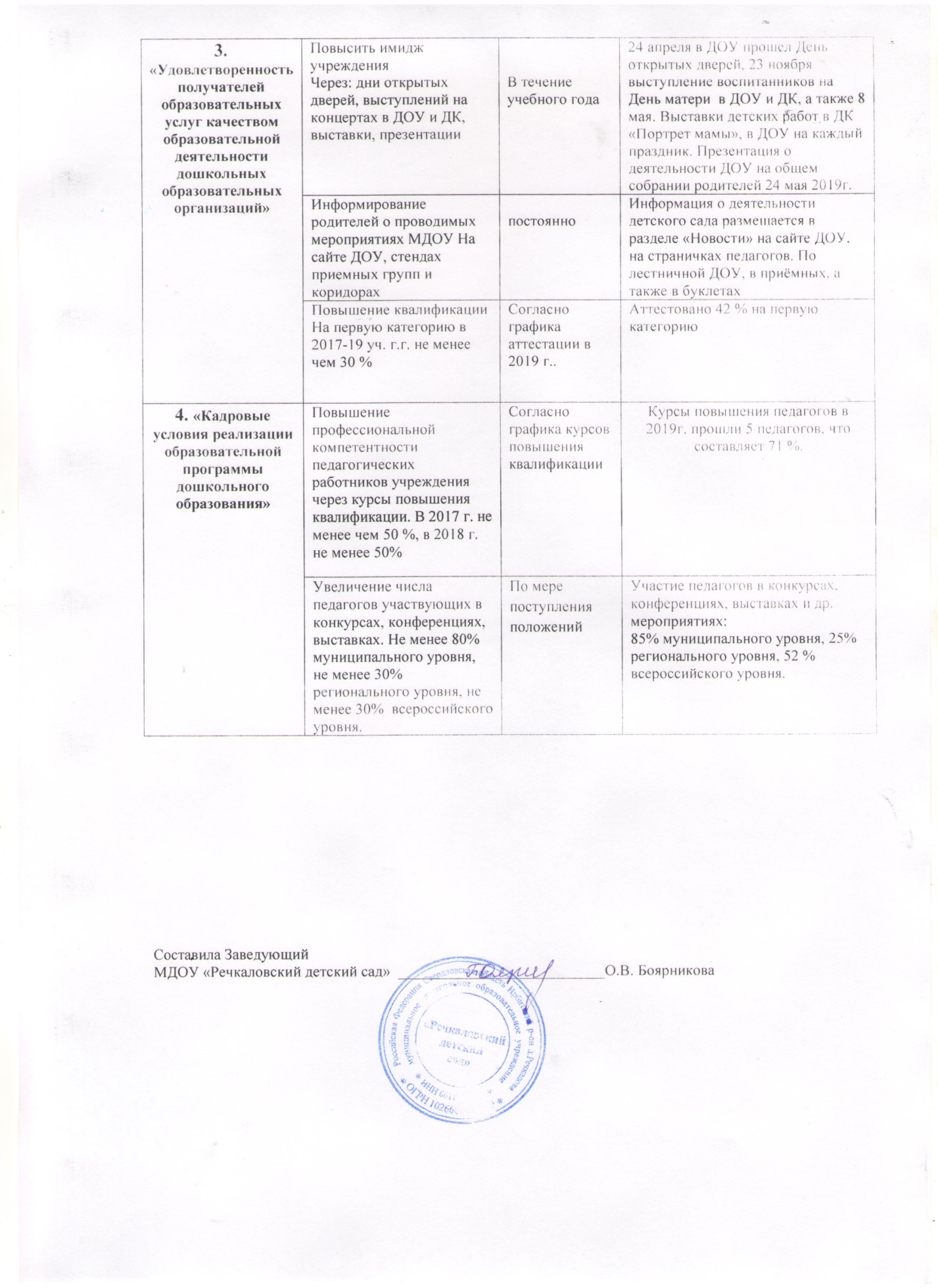 № п/пНаименование мероприятияСрок выполненияИнформация о выполнении, результат1. «Открытость и доступность информации о дошкольных образовательных организациях»:Распространение  памяток, буклетов, пригласительных на посещение сайта ДОУДо 01.10.2019гРодителям раздавали буклеты, памятки, пригласительные с информацией о сайте (эл. адрес, разделы идр.) ДОУ. 1. «Открытость и доступность информации о дошкольных образовательных организациях»:Обновляется информация на созданных персональных страницах педагогических работников на сайте ДОУ постоянноПерсональные странички созданы, и  обновляются.1. «Открытость и доступность информации о дошкольных образовательных организациях»:- Приобретение иллюстративного материала, счетного материала.. В течение 2019 годаВ 2019 году приобрели 4 комплекта по математике =мате «+»2. «Комфортность условий, в которых осуществляется образовательная деятельность»Увеличение числа воспитанников участвующих в конкурсах, выставках, смотрах, физкультурных мероприятиях Не менее 70% муниципального уровня, не менее 30% регионального уровня, не менее 10%  всероссийского уровня.В течение учебного года.Выполнено (активные участники в конкурсах, выставках, смотрах, физкультурных мероприятиях различного уровня):87% муниципального уровня, 35%  всероссийского уровня.2. «Комфортность условий, в которых осуществляется образовательная деятельность»Разработка программы дополнительного образования по художественно - эстетическому развитию с последующим лицензированиемК  01.09.2019г. Программа разработана, но не лицензирована.2. «Комфортность условий, в которых осуществляется образовательная деятельность»Анкетирование родителейпроведение «горячей линии» (с целью изучения мнения родителей воспитанников об условиях и качестве деятельности детского сада)До   01.12.2019г - В мае 2019 года проведено анкетирование на степень удовлетворенности родителей об условиях и качестве деятельности детского сада.           По результатам анкетирования можно отметить, что удовлетворенность родителей оказаниями в муниципальных образовательных услугах составляет    89  %.3. «Удовлетворенность получателей образовательных услуг качеством образовательной деятельности дошкольных образовательных организаций»Повысить имидж учрежденияЧерез: дни открытых дверей, выступлений на концертах в ДОУ и ДК, выставки, презентации В течение учебного года 24 апреля в ДОУ прошел День открытых дверей, 23 ноября выступление воспитанников на День матери  в ДОУ и ДК, а также 8 мая. Выставки детских работ в ДК «Портрет мамы», в ДОУ на каждый праздник. Презентация о деятельности ДОУ на общем собрании родителей 24 мая 2019г. 3. «Удовлетворенность получателей образовательных услуг качеством образовательной деятельности дошкольных образовательных организаций»Информирование родителей о проводимых мероприятиях МДОУ На сайте ДОУ, стендах приемных групп и коридорахпостоянноИнформация о деятельности детского сада размещается в разделе «Новости» на сайте ДОУ, на страничках педагогов. По лестничной ДОУ, в приёмных, а также в буклетах3. «Удовлетворенность получателей образовательных услуг качеством образовательной деятельности дошкольных образовательных организаций»Повышение квалификации На первую категорию в 2017-19 уч. г.г. не менее чем 30 % Согласно графика  аттестации в 2019 г.. Аттестовано 42 % на первую категорию 4. «Кадровые условия реализации образовательной программы дошкольного образования»Повышение профессиональной компетентности педагогических работников учреждения через курсы повышения квалификации.В . не менее чем 50 %, в . не менее 50% Согласно графика курсов повышения квалификацииКурсы повышения педагогов в 2019г. прошли 5 педагогов, что составляет 71 %.4. «Кадровые условия реализации образовательной программы дошкольного образования»Увеличение числа педагогов участвующих в конкурсах, конференциях, выставках. Не менее 80% муниципального уровня, не менее 30% регионального уровня, не менее 30%  всероссийского уровня.По мере поступления положенийУчастие педагогов в конкурсах, конференциях, выставках и др. мероприятиях:85% муниципального уровня, 25% регионального уровня, 52 %  всероссийского уровня.